Milá 8.A,B, posílám vám domácí přípravu na 30.3.-3.4.2020.Doufám,že vše zvládáte Pokud byste cokoliv potřebovali, obraťte se na mě na holisova@gymkrom.cz Úkoly k zaslání označujte:  příjmení – název- datum.Ausblick 2-L.3Was haltet ihr von Hörbüchern? S.40/C3a,b-Mach dir kurze Notizen ins Heft!WS AB S.55 –Lerne bitte erste Spalte !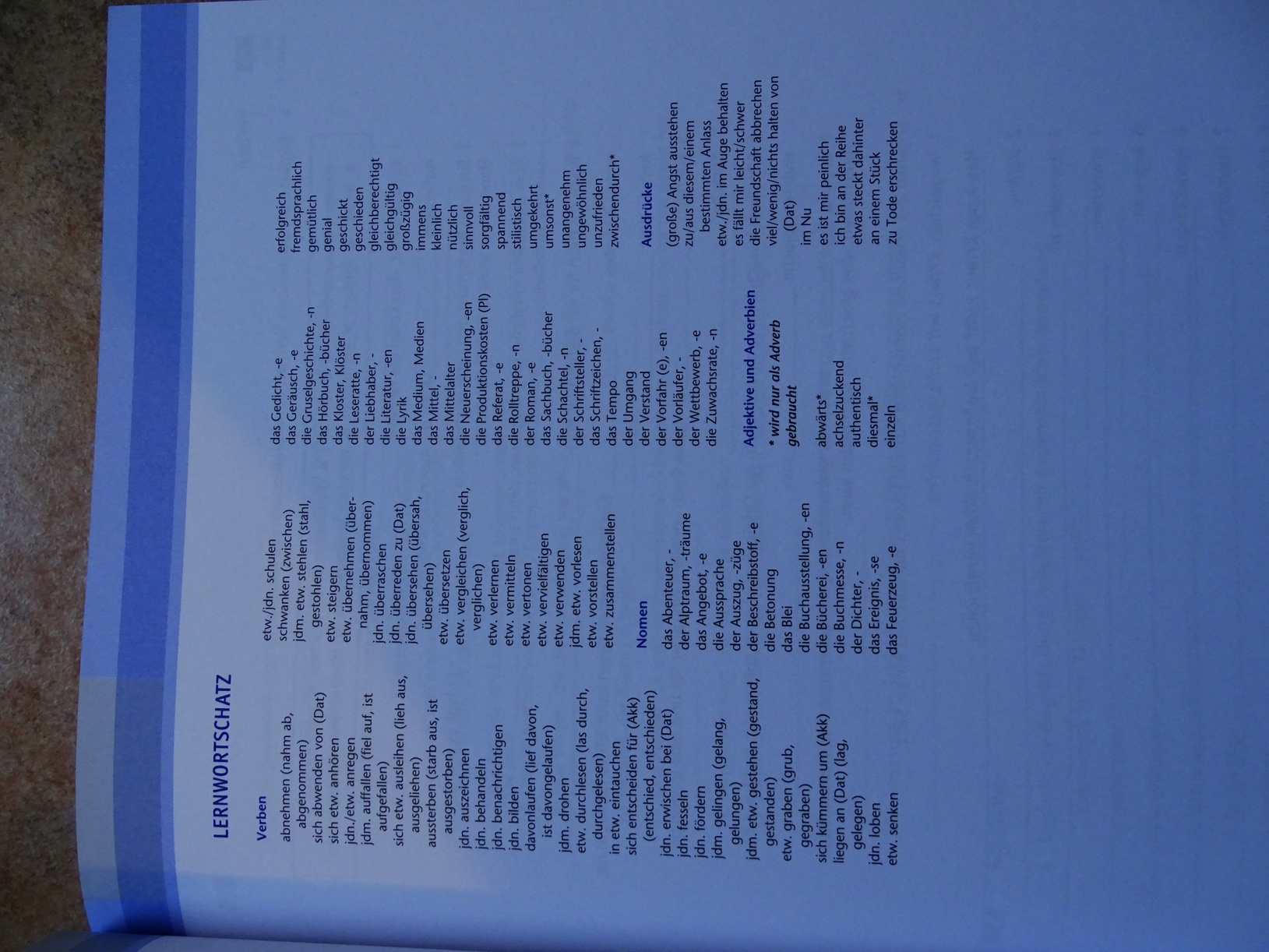 Die Abiturienten-Bereitet Frage-Tschechien –diese Materialien helfen dir dabei.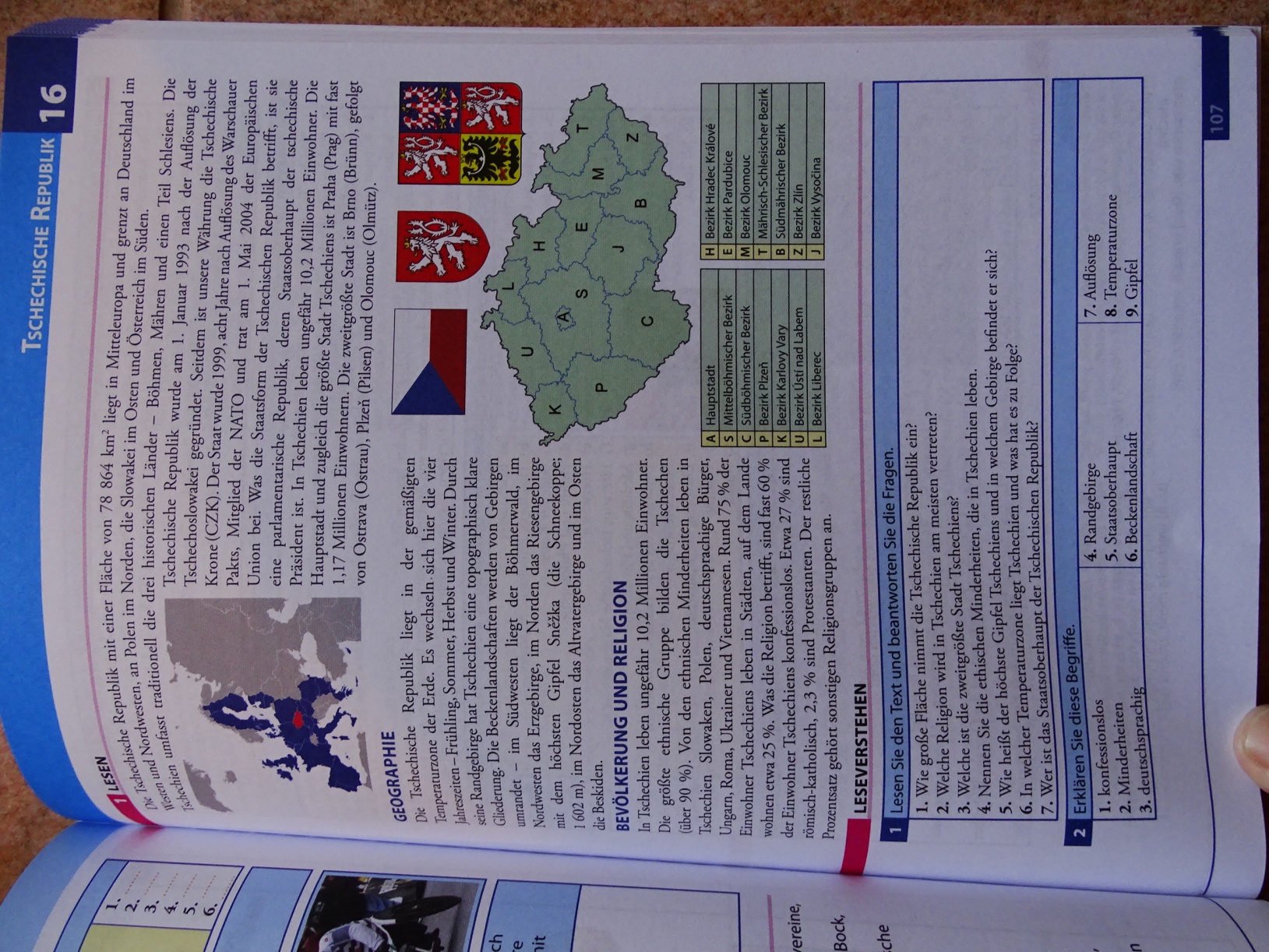 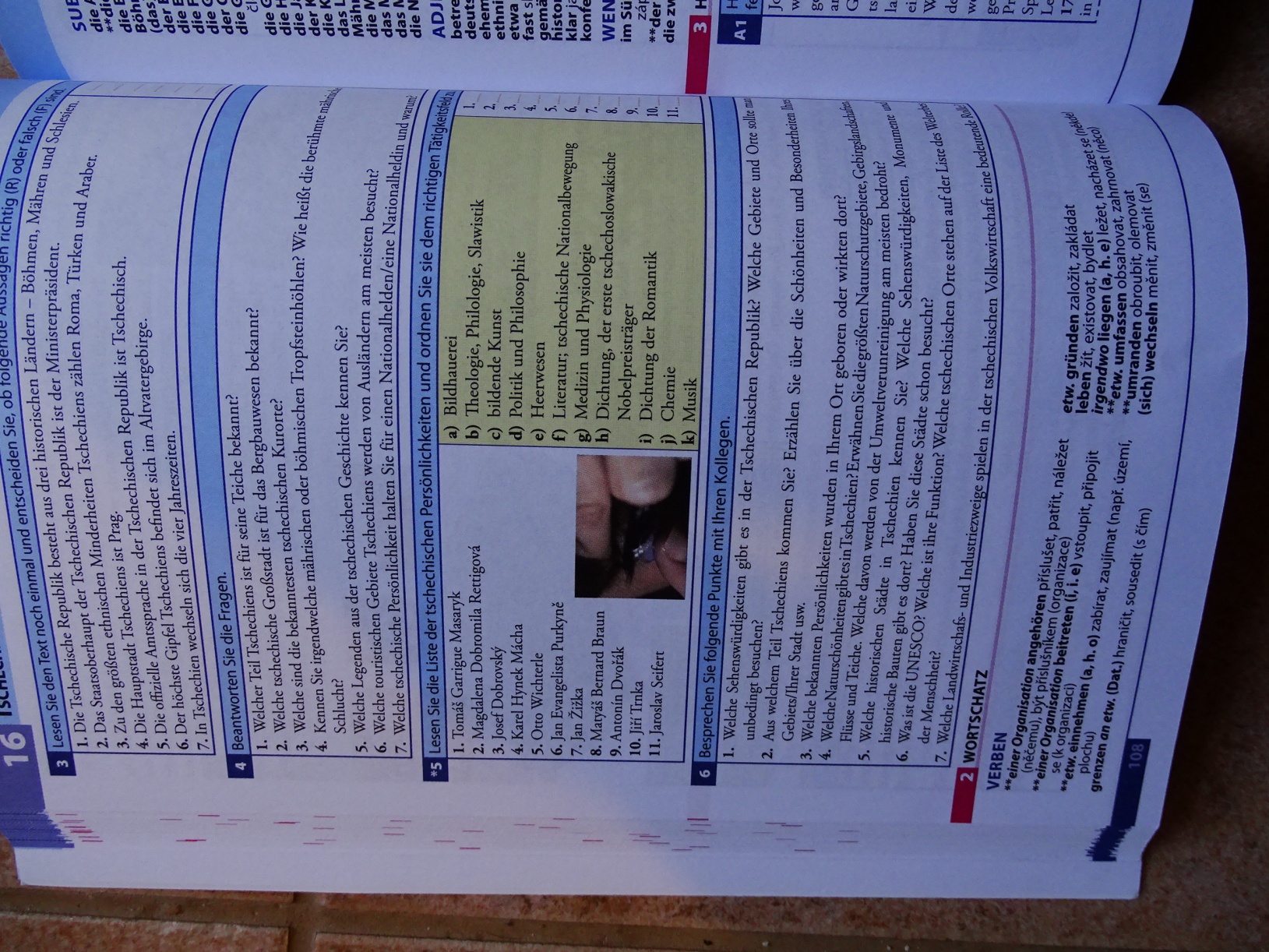 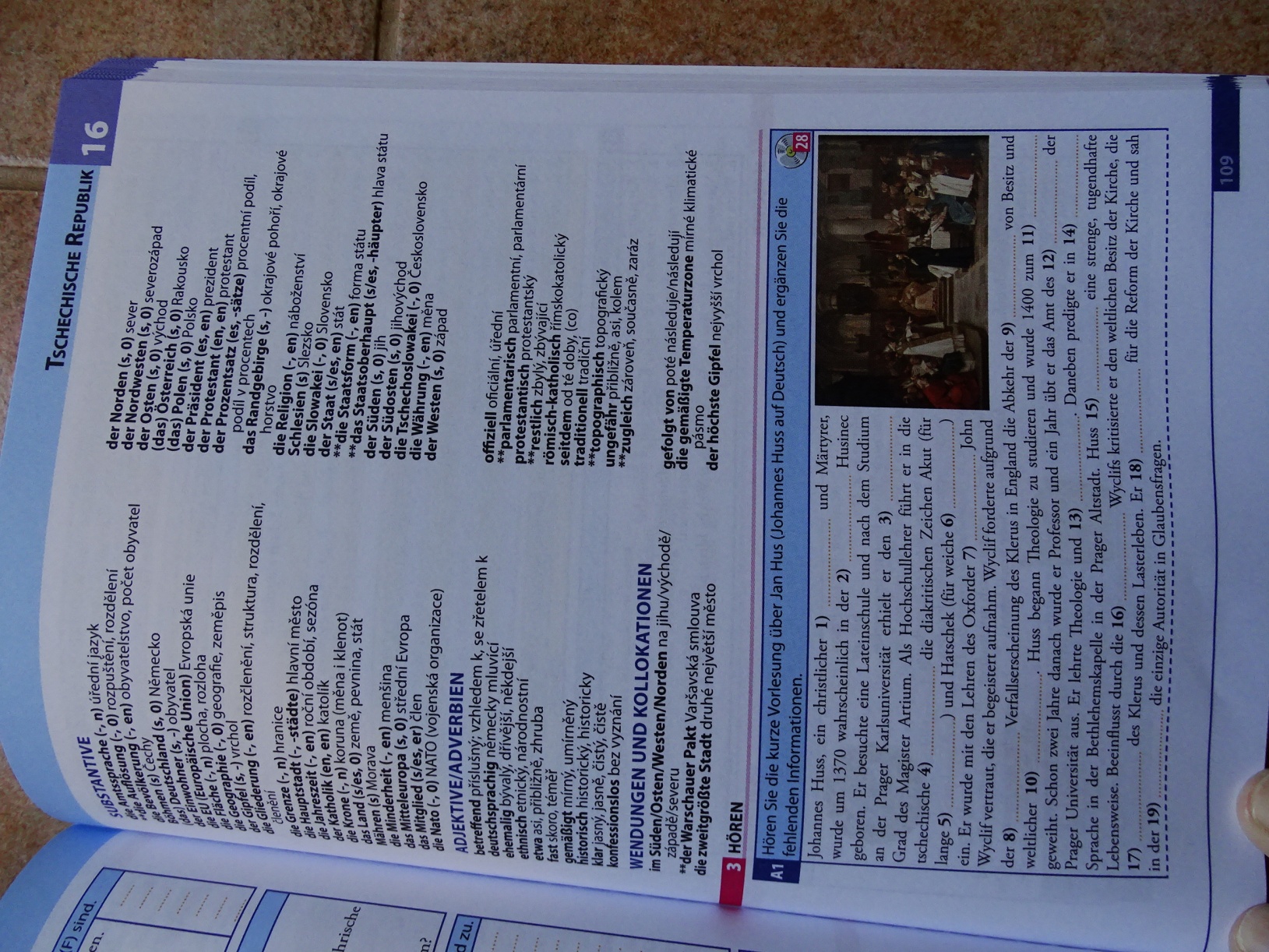 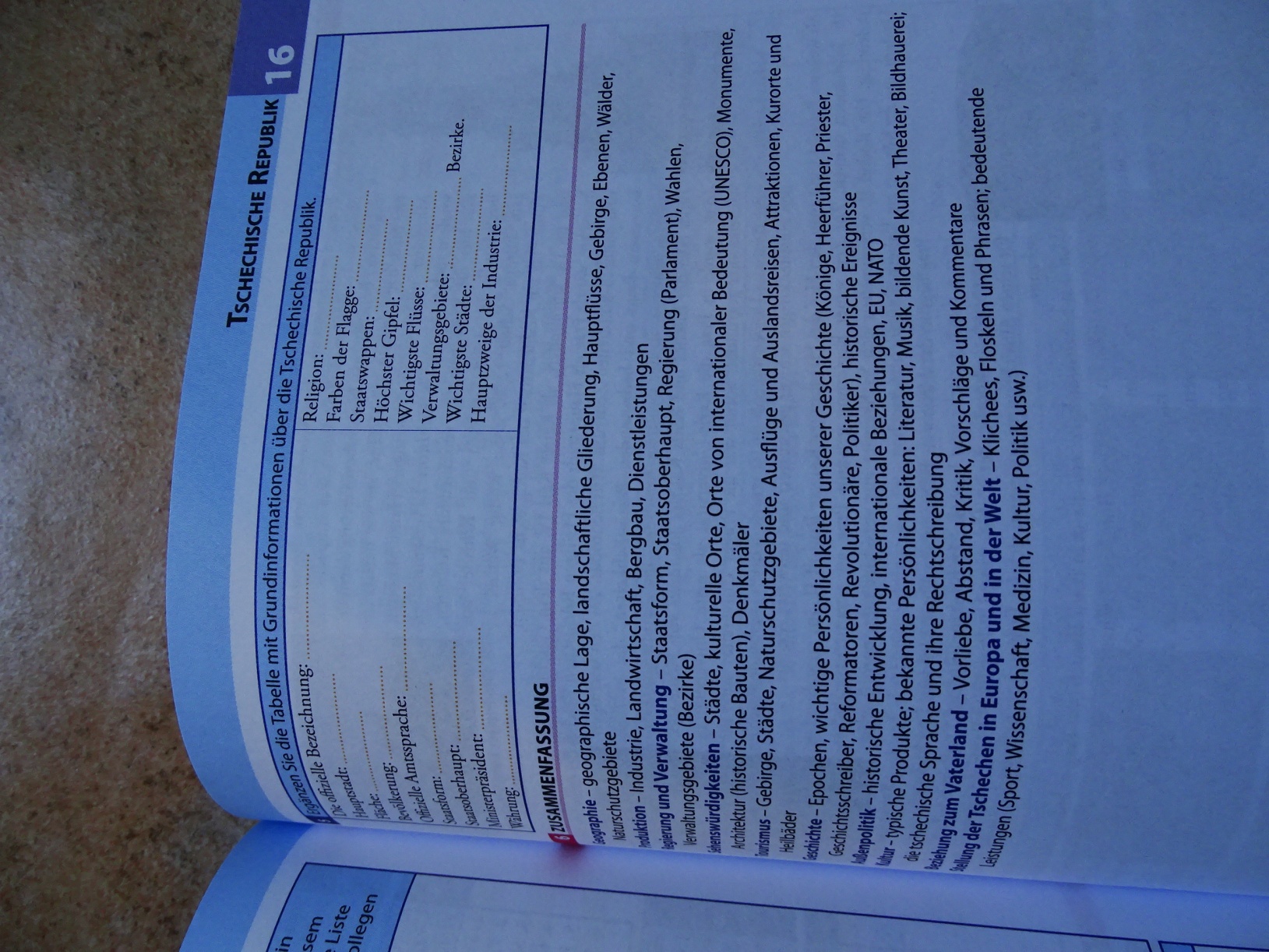 